今や越境ECは海外販路の開拓に欠かせないツールとなりました。しかし、海外ECサイトに出品したからといって自動的に商品が売れていくわけではありません。競合品が並ぶECサイトの中から自社の商品を選んでもらうにはどうしたらよいのでしょうか。ECサイトでは掲載できる写真の数や情報量が限られることから、商品の魅力やブランドストーリー、メーカーの思いを十分に伝えるためには、英語版のWEBサイトと動画の果たす役割が非常に重要です。そこで、本セミナーでは、県内企業や個人事業主のみなさんを対象にした越境ECに関する支援メニューを御紹介するとともに、具体的なECサイトの作り方を解説します。また、EC事業を展開されている県内企業様から、成功のポイントや課題、得られた気づきなどを伺います。【日　時】令和４年３月１１日（金）１４：００～１５：４０ライブ配信（使用アプリケーション：Zoom）【内　容】①「EC市場概況と海外展開へ向けた活用方法」 講師：ジェトロ静岡　係長　遠藤　誠吾氏　　・世界のEC市場概況　　・ジェトロの支援策②「海外ＥＣへの初めの一歩」　　　　　　　　講師：Ａ＆Ｍ　Project 　ダイヤー彩野氏　　　・自分で作れるECサイト　　　　　　　　　　　（ファシリテーター：SIBA　水野）　　　　・スマホでかんたんPR動画③県内企業事例紹介「香港向け　越境EC立ち上げから運用についての現状」　講師：ダイトー水産株式会社　代表取締役社長　齋藤　啓治郎氏④静岡県海外展開支援ネットワーク参画機関の支援紹介（説明：ネットワーク事務局）・オンラインを活用した海外販路拡大の支援制度　　　　　　【参加費】無料【定員】 100名【締　切】　令和４年３月９日（水）【主　催】　静岡県海外展開支援ネットワーク（参画機関：日本政策金融公庫、清水銀行、しずおか焼津信用金庫、浜松いわた信用金庫、沼津信用金庫、静岡商工会議所、浜松商工会議所、富士商工会議所、袋井商工会議所、ジェトロ静岡貿易情報センター、ジェトロ浜松貿易情報センター、独立行政法人中小企業基盤整備機構、独立行政法人国際協力機構中部センター、公益社団法人静岡県国際経済振興会、公益財団法人浜松地域イノベーション推進機構、静岡市、浜松市、静岡県）【お問合せ】　(公社)静岡県国際経済振興会（SIBA）水野　TEL：054-254-5161　　　　　　MAIL：mizuno@siba.or.jp【申込方法】　下記ＵＲＬ内「Ｚｏｏｍウェビナー登録フォーマット」よりお申込みください。折り返し、当日参加用のＵＲＬが記載された電子メールをお送りいたします。＜Ｚｏｏｍウェビナーお申込み用ＵＲＬ＞　下記ＱＲコードもご利用いただけます。https://us02web.zoom.us/webinar/register/WN_XVN_BJBsQA2328GPa_YvFwお申込みには「ＷＥＢセミナー利用規約」への同意が必要です。必ずご確認願います。　  ＜ＷＥＢセミナー利用規約＞　https://www.siba.or.jp/pdf/web_user_policy.pdf●お申込み　　　　　　　　　　　　●ＷＥＢセミナー利用規約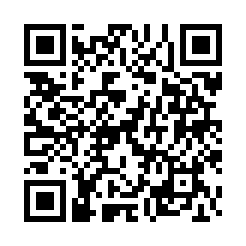 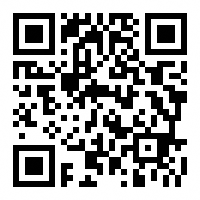 